تقرير صلاحية رسالة ماجستير/دكتوراه للمناقشة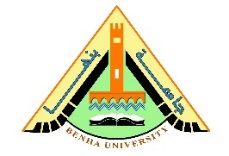 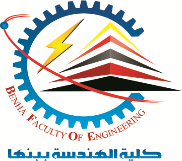 اسم المهندس: ............................................المسجل اعتباراً من: ... / ... / ........                  القسم: العلوم الهندسية الأساسيةالوظيفة الحالية: معيد/مدرس مساعد بقسم العلوم الهندسية الأساسية - كلية الهندسة ببنها - جامعة بنها.السيد الأستاذ الدكتور رئيس قسم العلوم الهندسية الأساسية ...نتشرف نحن المشرفون على رسالة المهندس المذكور أعلاه بإفادتكم بأن الرسالة قد أصبحت صالحة للمناقشة، برجاء الموافقة على تشكيل لجنة الحكم عليها علما بأن عنوان الرسالة هو:“…………………………………………English title……………………………….”"......................العنوان باللغة العربية............................"المشرفون:وافق مجلس القسم بتاريخ       /      /        على تشكيل لجنة الحكم على الرسالة من السادة:علما بأن الرئيس هو أ.د/ ............................ حيث أنه أقدم السادة المحكمين.وفى حالة اختيار أكثر من مشرف بلجنة الحكم تحسب أصواتهم بصوت واحد.                                                                                                  رئيس القسم                                                                                           (                           )وافقت لجنة الدراسات العليا بتاريخ       /      /                                                                                           وكيل الكلية للدراسات العليا                                                                                            (                          )وافق مجلس الكلية بتاريخ     /      /      على تشكيل لجنة الحكم على الرسالة وتعد مذكرة العرض على السيد الدكتور / نائب رئيس الجامعة للاعتماد                                                                                                  عميد الكلية                                                                                            (                           )الاسمالوظيفة وجهة العملالتوقيعأ.د/ أ.د/ أ.م.د/ الاسمالوظيفة وجهة العملأ.د/ رئيساً ( ممتحن خارجى)أ.د/ عضواً ( ممتحن خارجى)أ.م.د/ عضواً ( عن المشرفين )